Sender’s AddressSender’s Email AddressDate Receiver’s NameReceiver’s Job Title Name of the School/ CollegeAddress of School/ CollegeSubject: Thank You Letter for InterviewDear ABC (Name of the Interviewer),Thank you for taking out your precious time from your hectic schedule to interview me for the kindergarten teacher position. Since high school, I have always had a passion for teaching young students fundamental skills. I would like to impart them an education which will be useful and helpful for their whole life. And my love and affection for kids make me more inclined to be a kindergarten teacher.I am very grateful to you for giving me a chance to interview with such an expert as you and share my experience and passion for teaching at the kindergarten level.In case of any more questions kindly contact me on through email or call. I look forward to meeting you soon. Once again, thank you very much for your time today.Sincerely,(Signature)Sender’s Full Name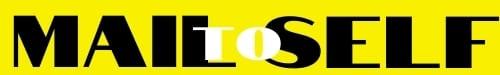 